Муниципальное автономное учреждениедополнительного образования «Дом детского творчества «Юность» имени академика В.П. Макеева»(МАУ ДО «ДДТ «Юность» им. В.П. Макеева»)«Биолаборатория», «Арт-лаборатория «Колорит»Направление «Будущие аграрии России»Номинация: «Декоративное цветоводство и ландшафтный дизайн»Тема: «Оптимальная клумба для Южного Урала»Те«Школьдворик: мечтаем и делаем»Авторы:Бондарева Софья, Лушникова Анна, Литвинова УльянаРуководители проекта: Лесина Светлана Адамовна, педагог дополнительного образования,Еникеева Наталья Васильевна, педагог дополнительного образованияг. Миасс, 2022 г.Содержание:1. Введение. Проблема. Цели и задачи реализации проекта…………..…..22. Целевые группы……………………………………………………………43. Этапы реализации проекта…………………………………………..…….5    Проектировочный этап…………………………………………………….5    Практический этап…………………………………………………………8    Аналитико– коррекционный этап…………………………………………9    Заключительный этап………………………………………………….….114. Приложения…………………..……………………………………………121. Введение. Обоснование актуальности проекта.Влияние растений на жизнь человека огромно. Люди с давних времен стремились создавать комфортные условия возле своего жилья, высаживая красивые цветы, деревья, кустарники.  Живые изгороди, могли выполнять функцию ограждения и украшения усадьбы. В наше время, современный житель частного дома, так же украшает свое жилище, высаживая декоративные травянистые растения, кустарники и деревья на своих приусадебных и дачных участках, стремясь создавать красоту.Все лучшее, что мы получаем от окружающего нас мира через цвет, запах и вкус мы обязаны растениям. В общении с красотой природы во многом и формировалось эстетическое воззрение человека как феномен познания красоты. Сегодня все больше людей, приходя в городскую квартиру мечтают о загородном доме и саде, как источнике вдохновения. Использовать этот потенциал растений можно и нужно в образовательных целях, прививая детям любовь к труду, формируя экологическое мышление.Профессия ландшафтного дизайнера позволяет создавать эту красоту, но без знаний биологических особенностей растений сложно добиться идеальной клумбы.В доме детского творчества «Юность» обучается более 5000 детей нашего города и благоустройство территории также влияет на имидж учреждения. Обучающимся, родителям и жителям города приятно осознавать, что территория облагорожена детьми. Уход за клумбой своими руками позволяет подросткам приобрести профессиональные навыки ландшафтного дизайнера, соприкоснуться с прекрасным и ощутить свою значимость, взрослость, ощутить свою способность делать важные, полезные дела, реально видеть результаты своей деятельности, приносить радость окружающим.Проблема: разработать и реализовать интегрированный проект по благоустройству прилегающей территории учреждения, применить на практике знания обучающихся.Цель, идейная направленность и задачи реализации проекта.Цель: создание многолетней клумбы и выявление оптимальных видов растений для южноуральского региона.Задачи:Разработать дорожную карту реализации проекта;Изучить многолетние и однолетние декоративные растения;Разработать дизайн клумбы;Высадить растения, обеспечить уход и наблюдение;Разработать смету расходов по реализации проекта;Формировать профориентированные навыки обучающихся. 2. Целевые группы:Обучающиеся объединения «Биолаборатория»; Обучающиеся объединения «Арт лаборатория «Колорит»; Администрация МАУ ДО «ДДТ «Юность» им. В.П. Макеева»;Социальный партнер – предприятие «Папилон»;Волонтеры – дети, родители и родственники обучающихся.Схема сотрудничества.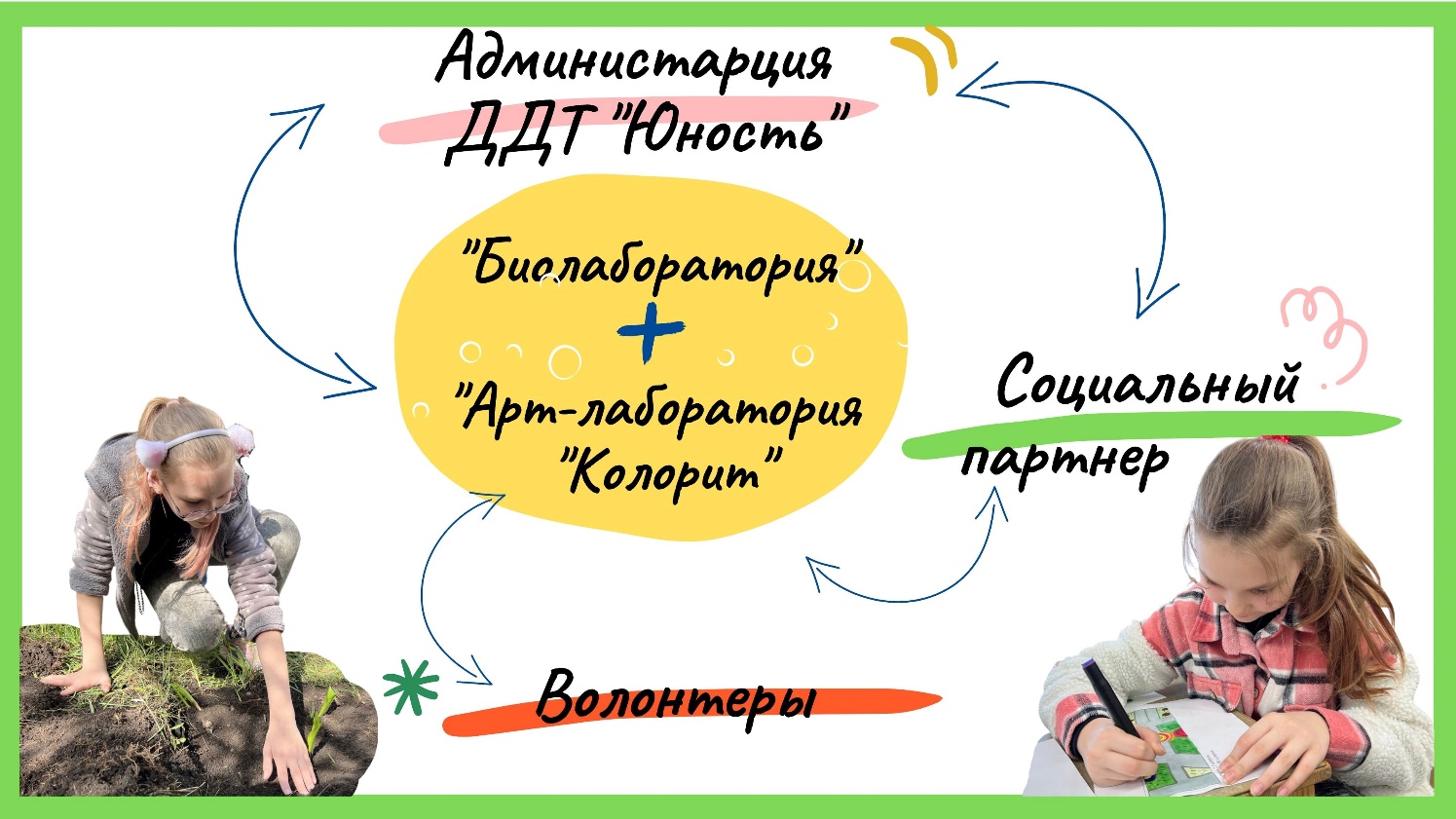 3. Этапы реализации проектаДорожная карта проектаСоциальный заказ от администрации ДДТ «Юность».Неблагоустроенная прилегающая территория возле здания;Реализация профориентированных программ;Ландшафтный дизайн –актуальная интегрированная программа.Подготовительный этап.Информирование обучающихся о проекте; Создание команды.Проектировочный этап.Разработка дорожной карты.Выбор растений для посадки и изучение их особенностей.Сортов и видов декоративных растений в нашем мире существует очень много, но не каждый вид может подойти для Южного Урала. Южный Урал отличается условиями экстремальными для сельского хозяйства.Наша «Клумба» планировалась для территории дома детского творчества, в летний период большинство участников проекта не смогут осуществлять уход за растениями, поэтому виды, которые необходимы для клумбы должны были отличаться выносливостью к экстремальным условиям и высокой декоративностью.По правилам декоративного цветоводства «Клумба» должна цвести в течении всего лета, поэтому подбирать растения необходимо по срокам и длительности их цветения.Клумба располагается под окнами ДДТ «Юность», поэтому из выбора растений выпали деревья, т.к. они вырастают до 5-10 м в высоту и будут затенять окна.Кустарники, также выбирали низкорослые (чубушник, караган, спирея серая). В основном из жизненных форм выбранных растений, преобладали травянистые растения (95% видов).Нами были рассмотрены однолетние и многолетние сортовые садовые растения и аборигенные дикорастущие растения лесов. Многолетние лесные растения, несмотря на их неприхотливость к условиям обитания и устойчивость, решили не использовать, так как они уступают в своих декоративных свойствах и продолжительностью цветения сортам садовых растений. Лесные цветут 2-3 недели, а садовые виды могут цвести до 3 месяцев и постоянно создавать цветовой аспект.Разработка дизайна клумбы с учетом биологических свойств растений.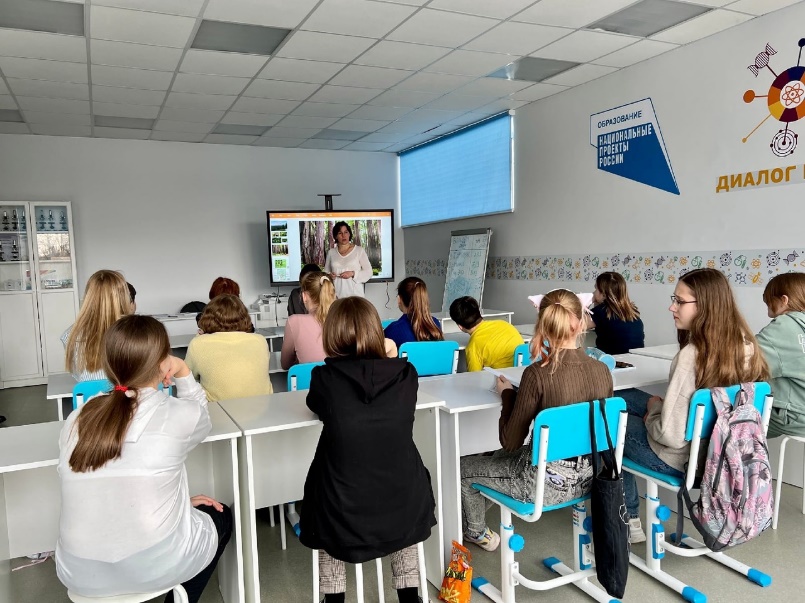 Все растения, которые нам подходили по декоративным свойствам и биологическим характеристикам обучающиеся изучали, рисовали ботанический альбом и выписывали их фенологические (время и продолжительность цветения) и морфометрические характеристики (размер растения, размер побегов, цветков или соцветий). Были рассмотрены многолетние растения и однолетние, составлена таблица потенциальных видов (Приложение №1).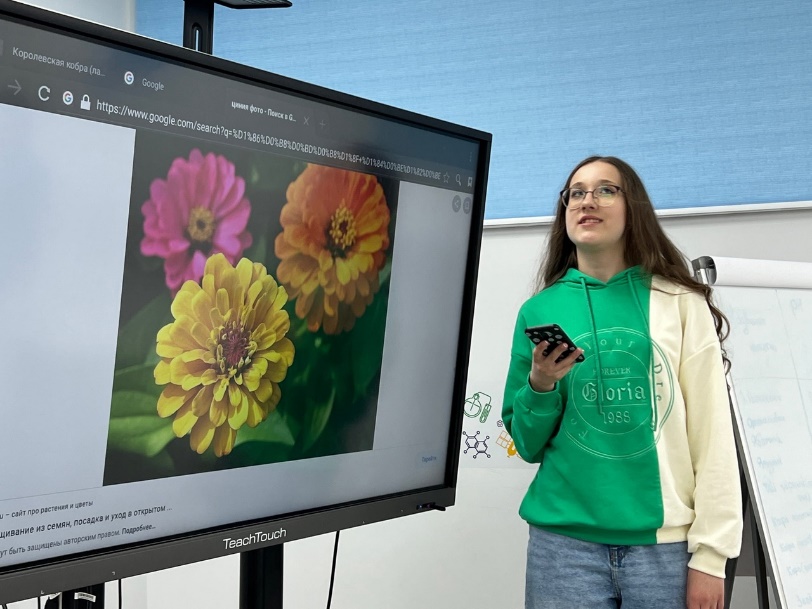 При разработке дизайна «Клумбы» придерживались правил расположения растений в клумбе высокие растения, не должны загораживать низкие и сроки цветения растений должны плавно сменяться во времени, создавая непрерывные цветовые аспекты.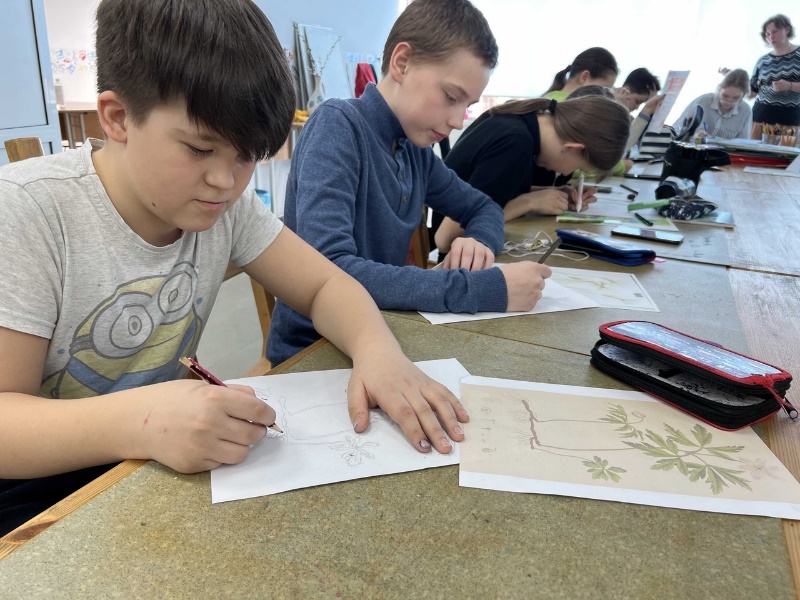 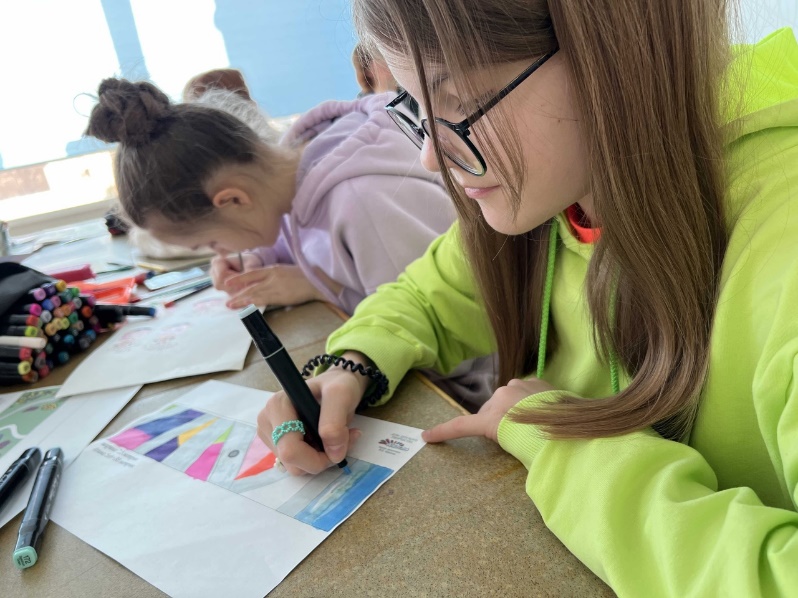 Анализ рисков.Во время реализации проекта могут возникнут различные негативные факторы, такие как: климатические (засуха, заморозки и т.д.), заболевание растений, отказ участников от реализации проекта, дефицит времени, недостача ресурсов.Выбор дизайна проекта. Обучающиеся объединений разработали 17 дизайнов «Клумбы» с учетом окраски и высоты растений, доступа к технологическим объектам на территории. Методом голосования была выбран дизайн. 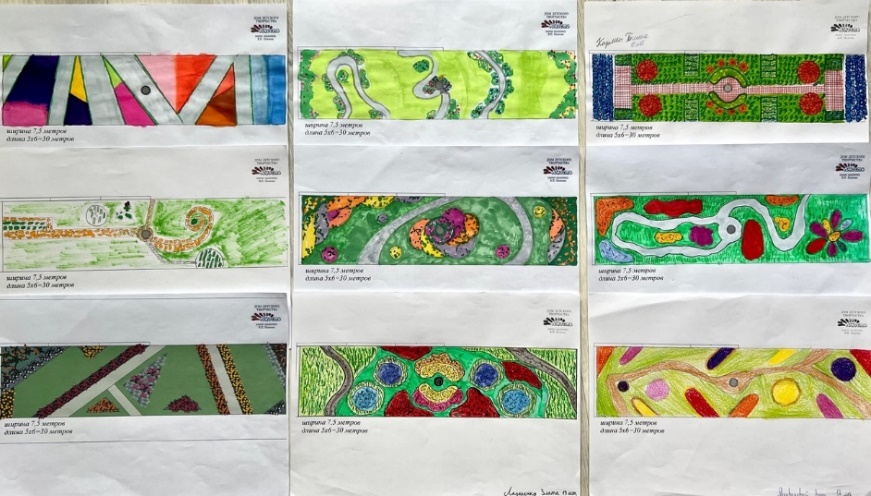 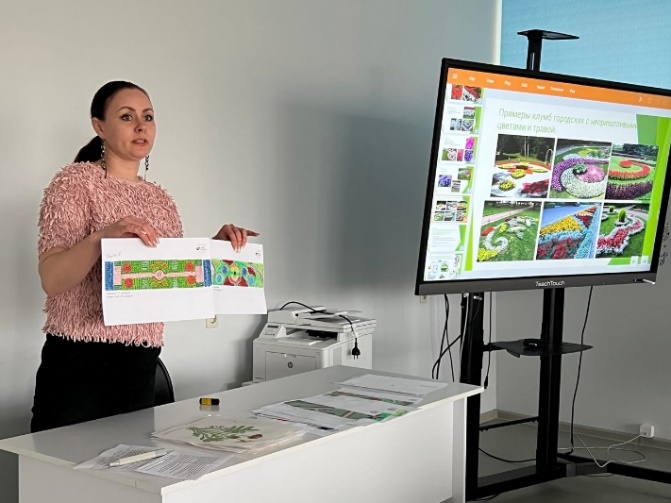 Разработка сметы расходов.Презентация проекта администрации ДДТ «Юности»;На презентации проекта присутствовали: директор, заместитель по учебно-воспитательной части, представители хозяйственной службы, педагоги, волонтеры. Команда прислушалась к пожеланиям и внесла корректировки в проект.Практический этап.4.1 Уборка территории от мусора и отсыпка территории грунтом осуществлялась хозяйственной частью учреждения и волонтерами. 4.2. 	Выращивание рассады. 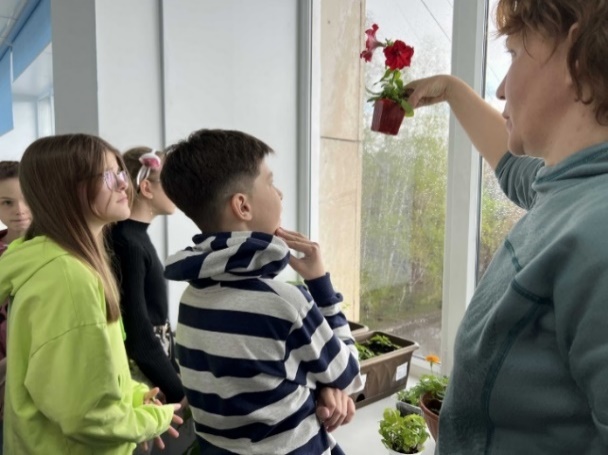 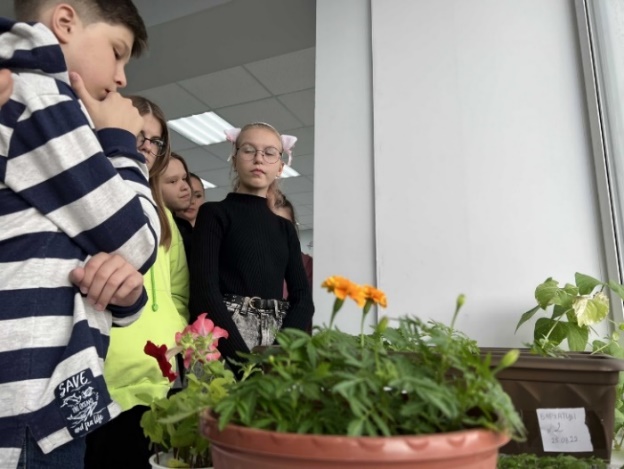 Учащиеся выращивали рассаду дома и в биолаборатории, вели регулярные уход и наблюдения с педагогом. 4.3. Высадка растений. Перед высадкой растений была выполнена разметка территории. Помимо рассады, которую ребята выращивали, волонтерами были предоставлены растения. Кусты были приобретены администрацией.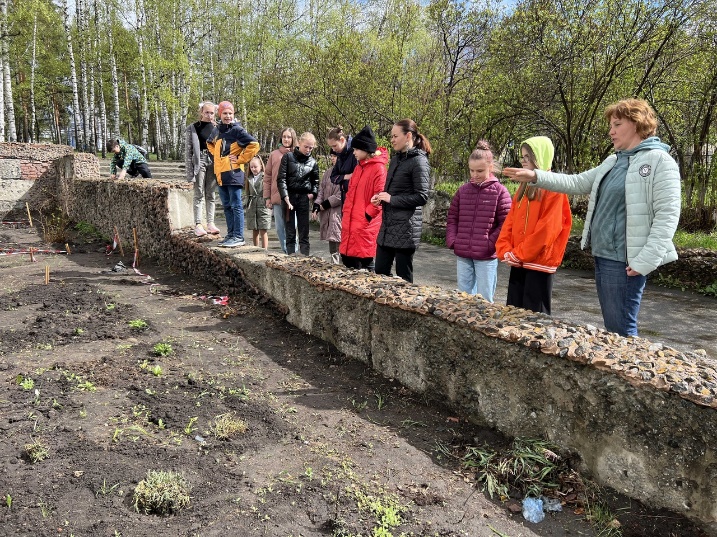 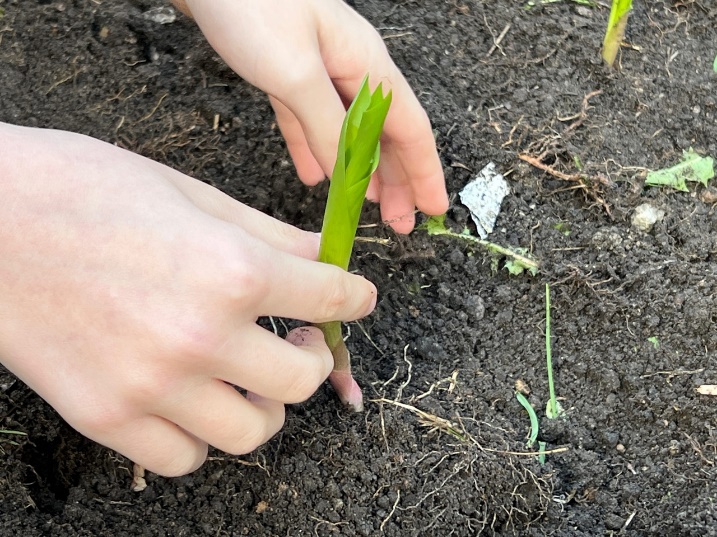 Адаптация кустов после посадки прошла быстрее, чем у травянистых растений, и они в этом году уже активно цвели.4.4. Уход за растениями.С водой растения получают все питательные вещества для роста и цветения, поэтому обучающиеся регулярно поливали «Клумбу». Чтобы цветам доставалось больше влаги, корни дышали и не испытывали дефицита питания из-за обилия сорняков рядом, почву под растениями рыхлили и пропалывали. 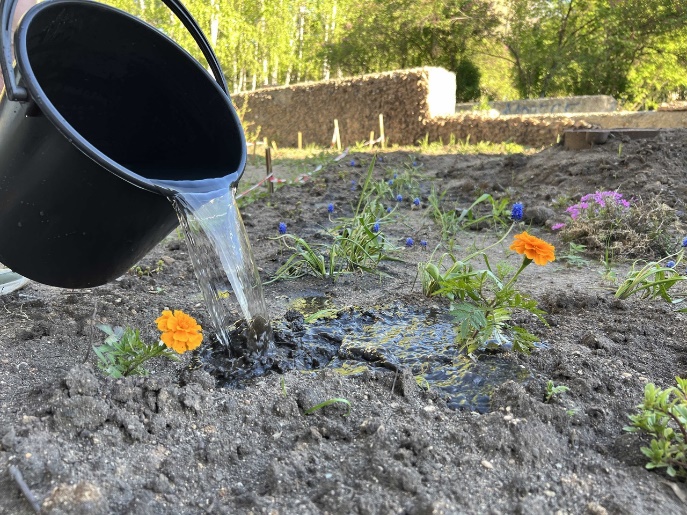 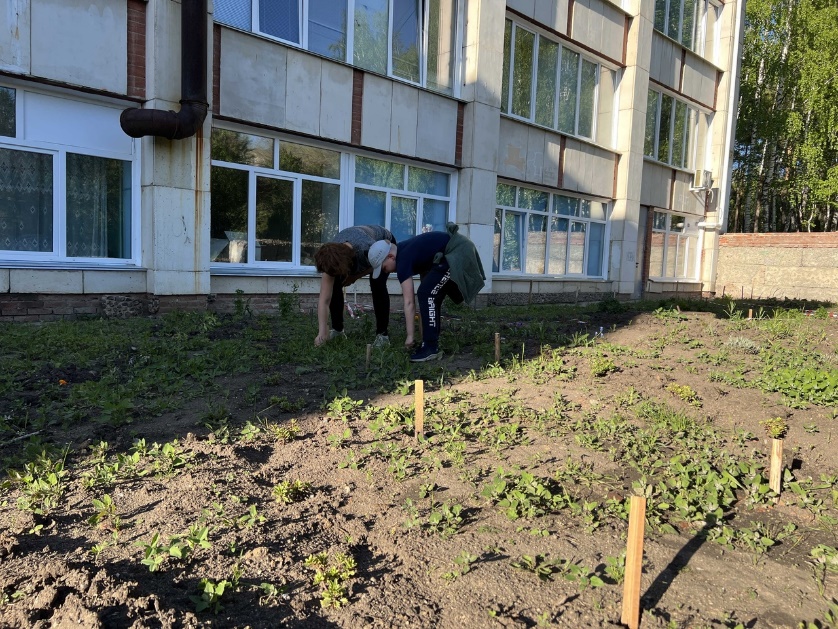 В сентябре обучающиеся осуществили сбор семян.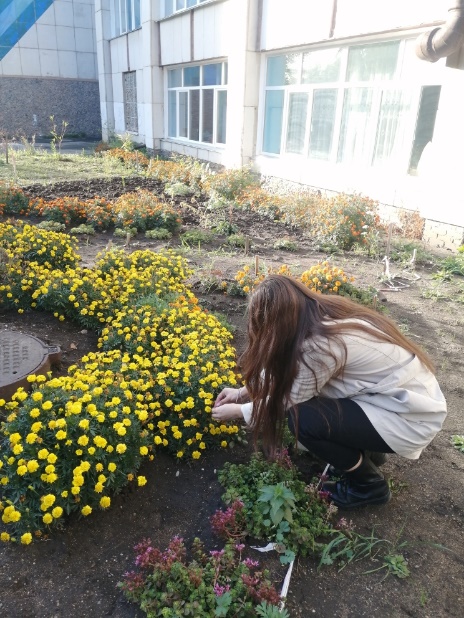 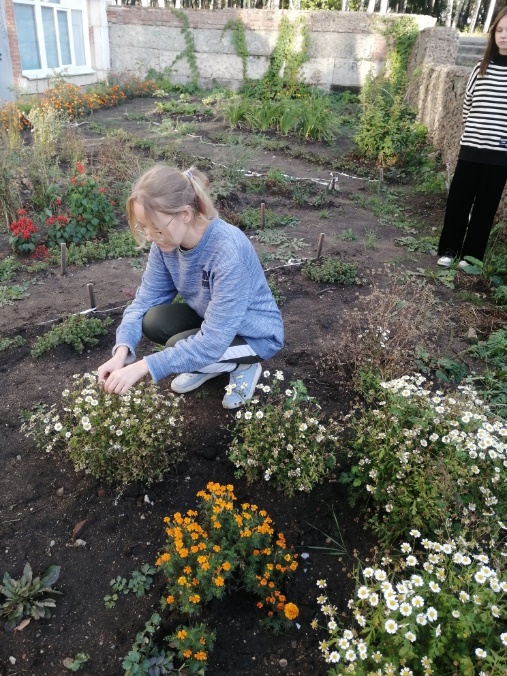 Так как выбранные растения очень выносливые, им не требуется специальная подготовка для зимовки.4.5. Наблюдение.В течении всего лета обучающиеся ухаживали и наблюдали за растениями. Самыми неприхотливыми видами в наших условиях оказались следующие растения: сальвия, бархатцы, хоста и бадан, которые в течение всего лета были декоративны и поддерживали свое цветовое пятно в композиции, за счет цветов или листьев.4.6. Освещение в СМИ этапы реализации проекта.В группе Вконтакте и на официальном сайте ДДТ «Юность» размещаются новости об этапах реализации проекта.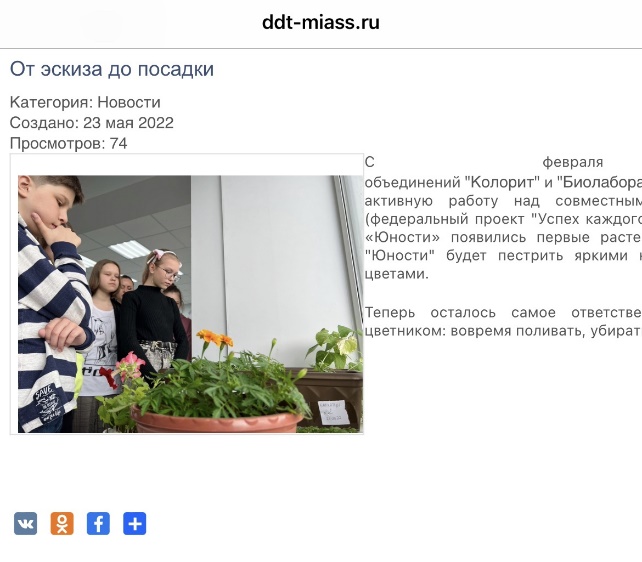 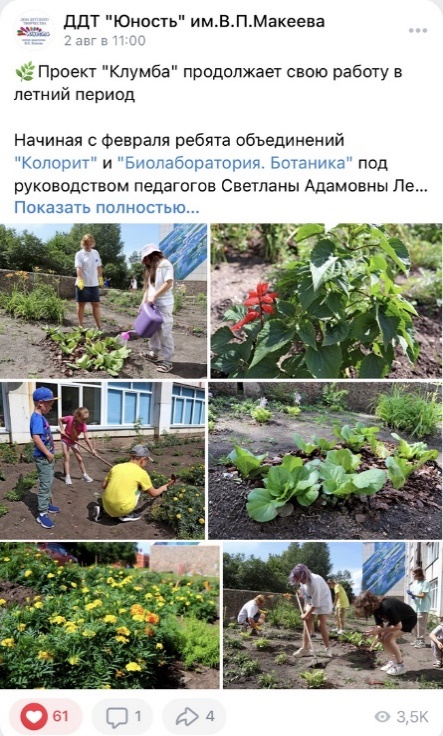 Аналитико– коррекционный этап.В период реализации проекта, обучающиеся проводят наблюдения и сбор информации.В октябре 2022 года планируется проведение семинара с выступлениями обучающихся. Ребята предоставят анализ результатов и обсудят варианты корректировки реализации проекта.Проект рассчитан на 2 года. На данном этапе мы можем сделать только предварительные выводы.Нам удалось создать клумбу в геометрическом стиле, поддерживать ее в течении лета и разработать рекомендации по использованию растений для южноуральского региона.Однолетние растения (бархатцы, сальвия) хорошо высаживать в виде рассады, а рассаду в целях экономии средств хорошо выращивать самим. Эти растения легки в выращивании даже для непрофессионалов. На нашей клумбе из жизненных форм растений, преобладали травянистые растения (95% видов), т.к. они очень декоративные, занимают меньше места и позволяют создавать рисунок. Кустарники использовались как фон (статичные пятна одного цвета).Самыми неприхотливыми видами в наших условиях оказались следующие растения: сальвия, бархатцы, хоста и бадан, которые в течение всего лета были декоративны и поддерживали свое цветовое пятно в композиции, за счет цветов или листьев. Петуния оказалась самым неудобным однолетним растением для посадки в условиях образовательного процесса, так как смертность рассады составило 95%Заключение: в октябре 2022 года мы планируем пересмотреть многолетние виды нашей клумбы и добавить пионы, астры многолетние, ромашки.Заключительный этап. По завершении проекта планируется разработать каталог растений, рекомендованных для южноуральского региона с использованием иллюстраций обучающихся.Анализ результатов реализации проекта;Презентация результата реализации проекта;Рефлексия.Приложение №1Растения, высаженные 2022г. в рамках проекта «Клумба»Приложение №2Карта наблюдений Приложение №3Дизайн клумбы, оформленный в электронном виде, апрель 2022г. (данная схема была представлена администрации, до внесения изменений).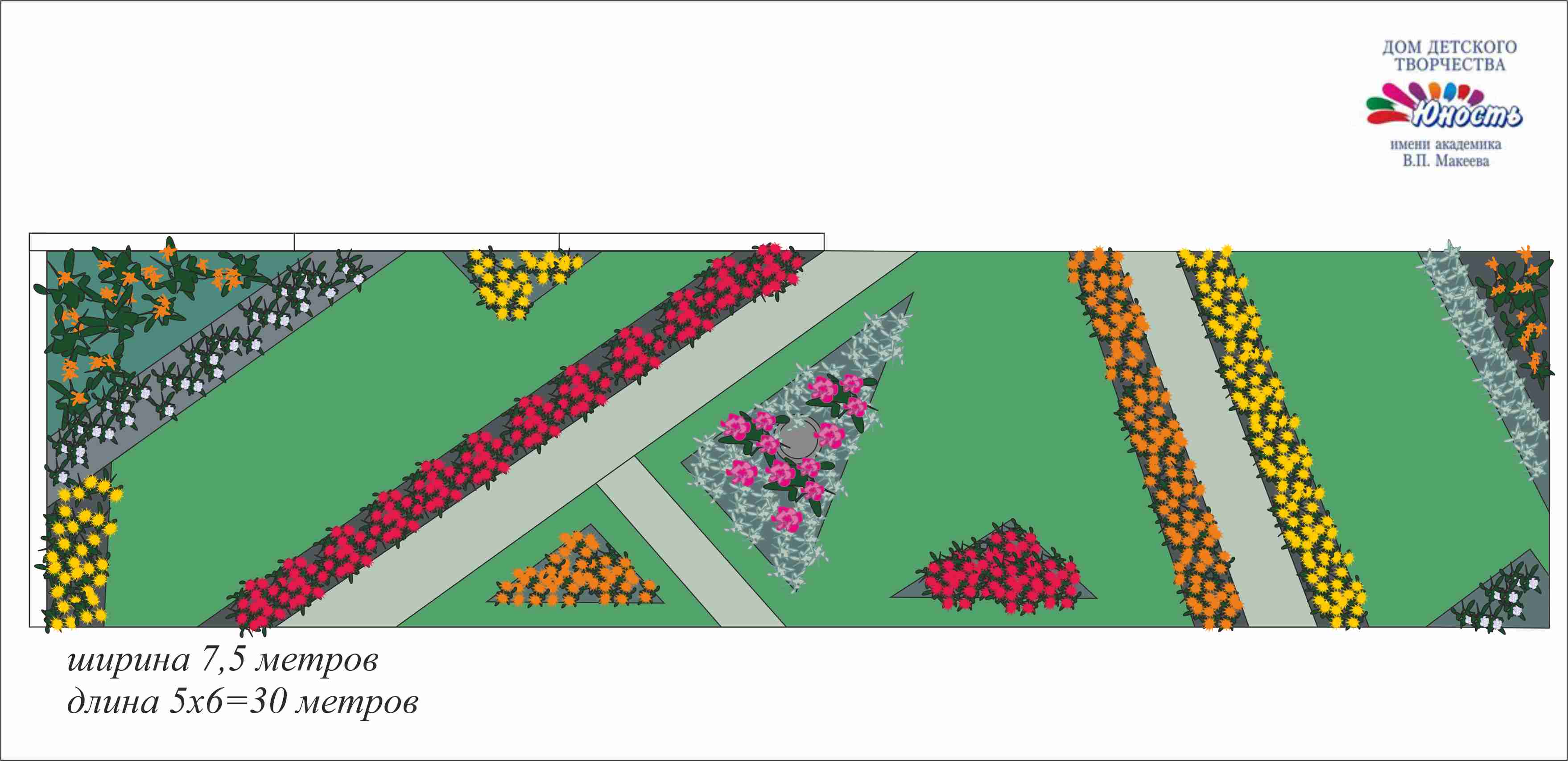 Вид сверху, сентябрь 2022г.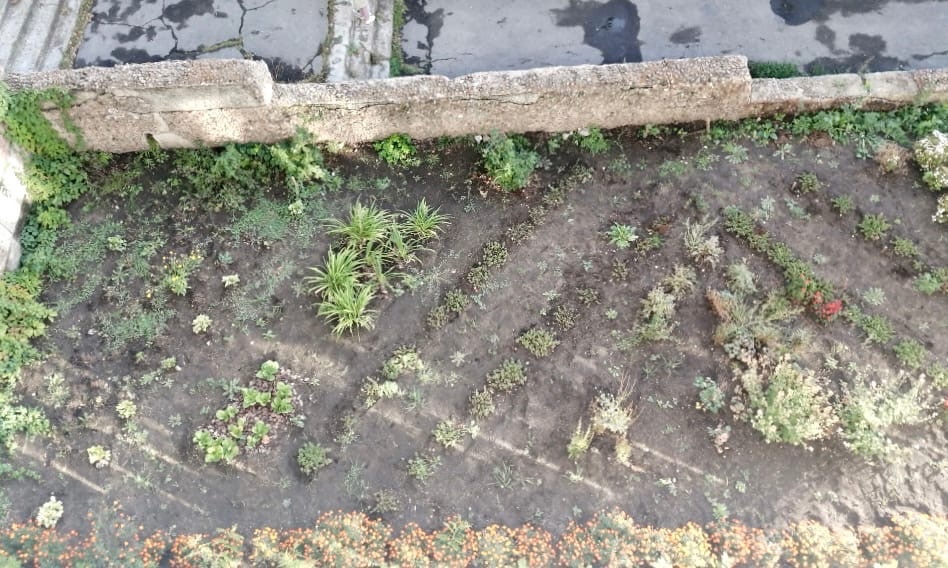 Приложение №4Ботанические иллюстрации обучающихся «Биолаборатории», «Артлаборатории «Колорит».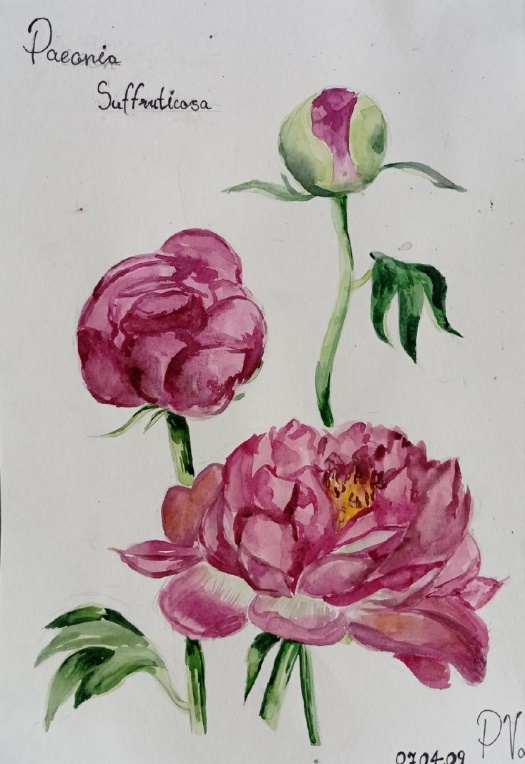 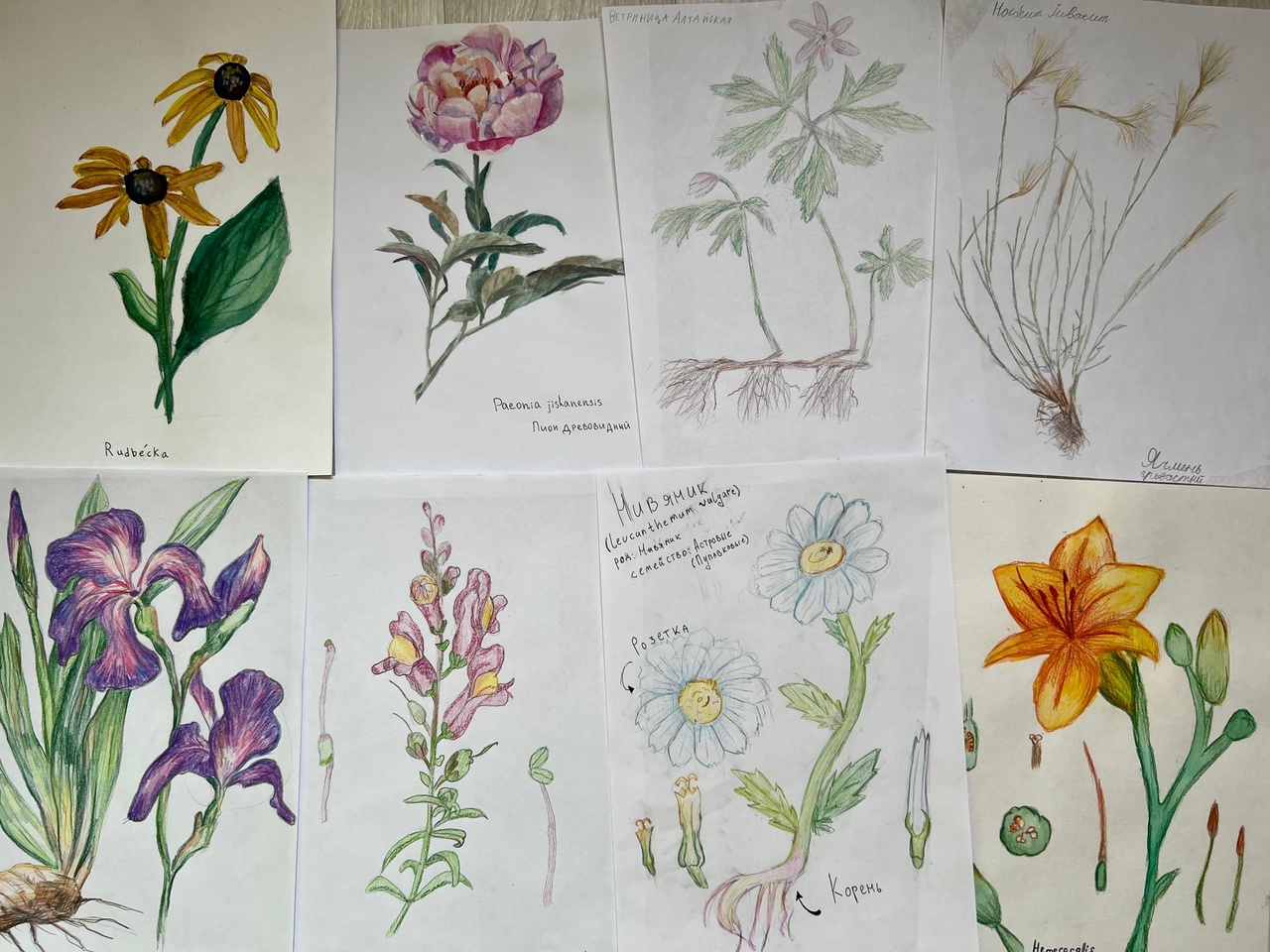 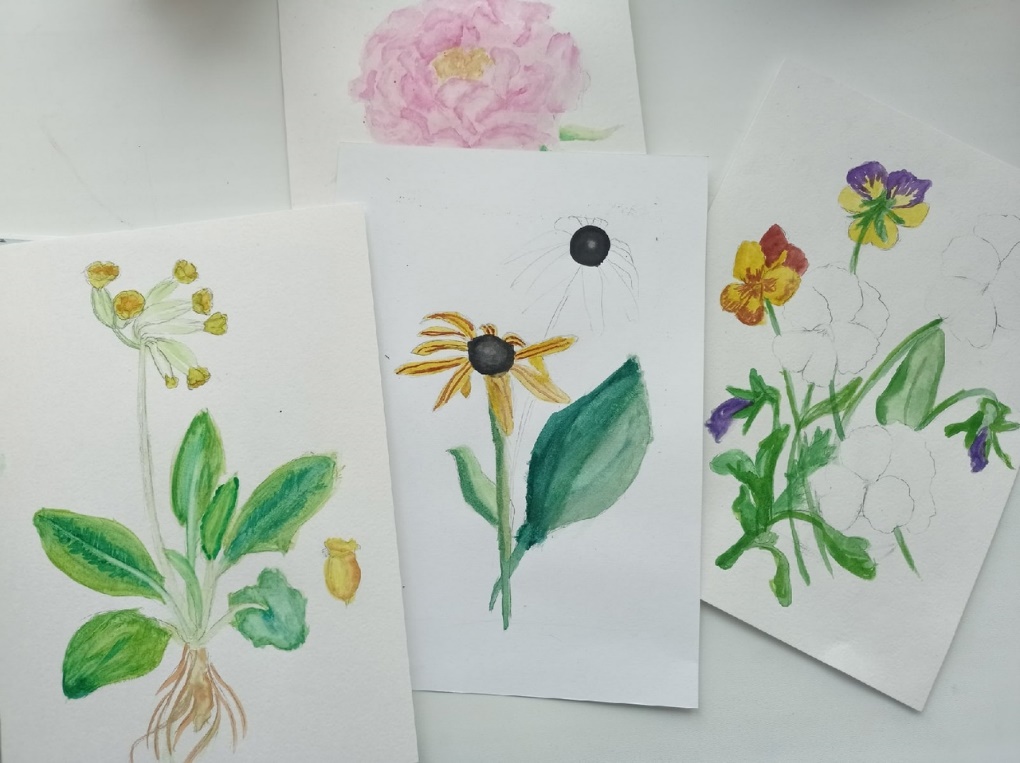 №Название этапаЦельСрок выполнения1Социальный заказ от администрации ДДТ «Юность»Благоустройство территории, внедрениепрактико-ориентированного подхода в обучениеЯнварь 2022г.2.ПодготовительныйФормирование команды, мотивация, целеполагание проектаФевраль 2022г. 3.ПроектировочныйСоздание схемы деятельностиВыбор растений для посадкиРазработка дизайна «Клумбы»Март 2022г.4.ПрактическийРеализация проектаАпрель 2022-октябрь 2023гг.5.Аналитико– коррекционныйАнализ промежуточных результатов работы и внесение изменений2022-2023гг.6.ЗаключительныйАнализ полученных результатов,презентация проектаОктябрь 2023г.№ п\пМероприятиеСрок выполнения1Совместные занятия биолаборатории и артлаборатории: изучение растений, разработка дизайна.Март- апрель 2022г.Разработка карты наблюдений (Приложение №2)Март- апрель 2022г.2.Презентация проектаАпрель 20223.Выращивание рассадыМарт- май 2022г.4.Подготовка почвы к посадкеМай 2022г.5.Высадка растений в открытый грунтМай-июнь 2022г.6.Уход за растениямиМай-сентябрь ежегодно7.НаблюденияМарт-октябрь 2022-2023 гг.8.Сбор семян, подготовка к зимовке растенийСентябрь-октябрь ежегодно9.Анализ результатов наблюденияОктябрь 2022г.10.Семинар о ходе реализации проектаОктябрь 2022г.11.Выращивание рассадыМарт- май 2023г.12.Уборка, мульчирование и подкормка Май 2023 г.13.Высадка растений в открытый грунтМай 2023 г.14.Освещение в СМИ 2022-2023 гг.15.Создание каталогаСентябрь-декабрь 2023г.№Позиции Единиц Цена Стоимость 1Семена растенийПетуния, бархатцы, сальвия6 уп30р180р2Рассада петуния 1 растение50 рВысаживали в биолаборатории3Рассада бархатцы 1 растение40 рВысаживали в биолаборатории4Рассада сальвии 1 растение50 рВысаживали в биолабораторииРассада многолетних растенийПредоставили волонтерыПредоставили волонтерыПредоставили волонтеры8ПочвогрунтПредоставил социальный партнерПредоставил социальный партнерПредоставил социальный партнерИТОГО:320р№ п\пФото растенияНазвание1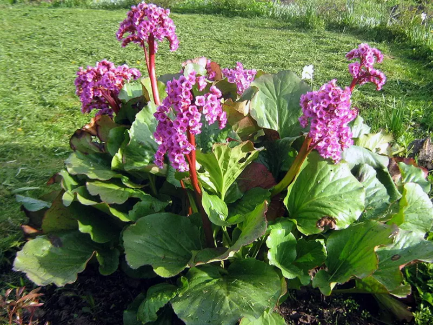 Бадан сердцелистныйЛистья растения блестящие, кожистые, собраны в розетку, цветет май.Высота до 50 см.2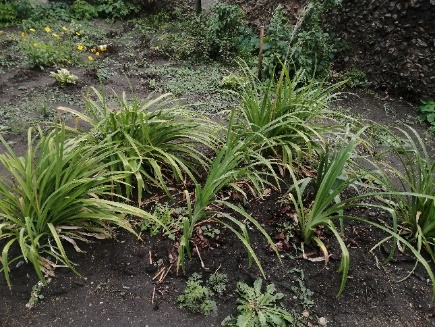 ЛилейникКрупные кусты лилейника, декоративно смотрятся и в виде зеленого пятна. Цветет июль- август.Высота до 1 м.3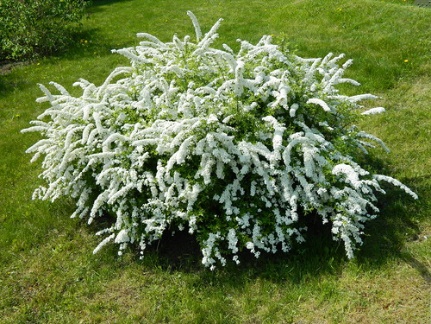 Спирея сераяЛистопадный декоративный кустарник.Высота до 2 м.Цветение – май - июнь.4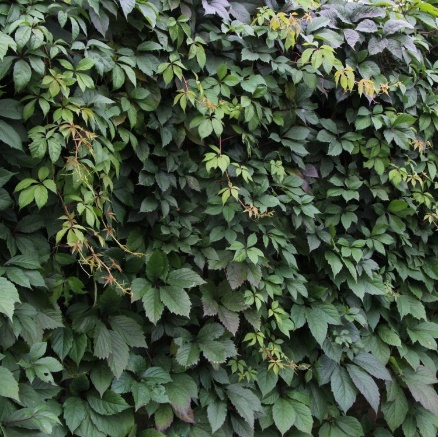 Девичий винограддекоративная лиана.Высота до 20 м. Используют в качестве вертикального озеленения5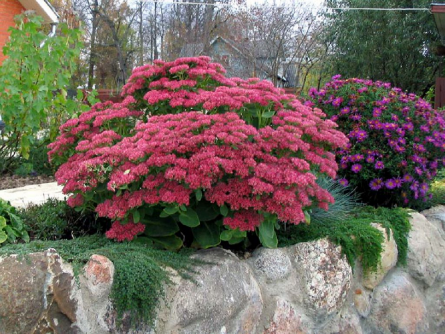 Очиток Травянистое растение, многолетнее.Высота до 20 см. Цветет в июне.6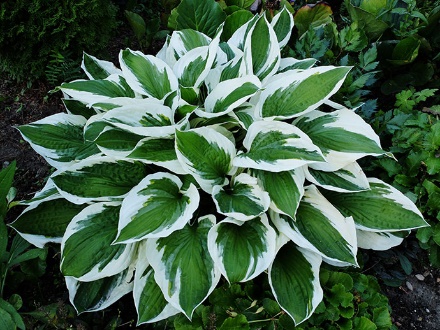 ХостаТравянистое растение, многолетник.Высота до 50 см.Цветет в июле.7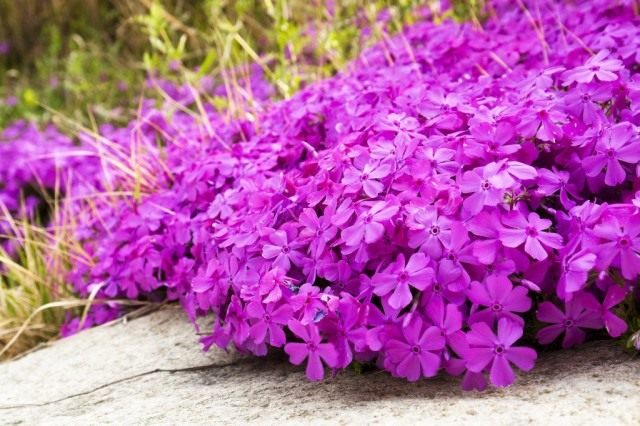 Флокс шиловидныйПочвопокровное растениеВысота растения около 15-17 см.Цветет с середины мая до конца первой декады июня, вторично и менее обильно — в августе-сентябре 8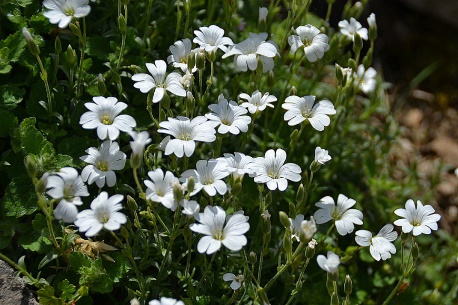 ЯсколкаПочвопокровное растение.Цветение май-июнь.Высота 10-30 см.9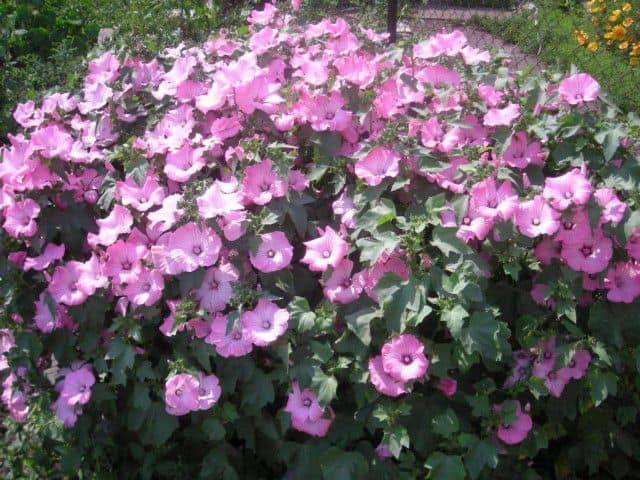 Лаватера многолетняяМноголетнее, сильноветвистое растение. Цветет с июля до осени.Высота до 2 м.10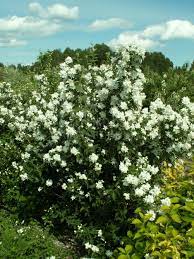 ЧубушникЛистопадный кустарник.Цветение с конца мая до конца июляВысота до 2-2,5 м.11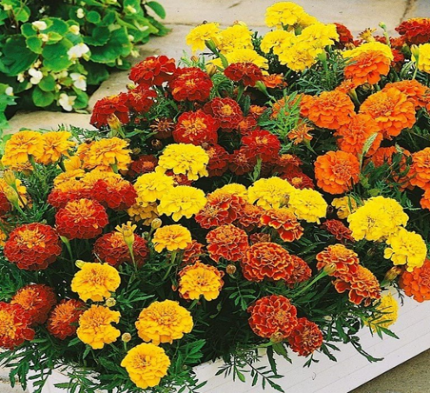 БархатцыВысота густоветвистых кустиков – от 20 до 45 см. Цветут с июня по октябрь.Неприхотливые однолетники.12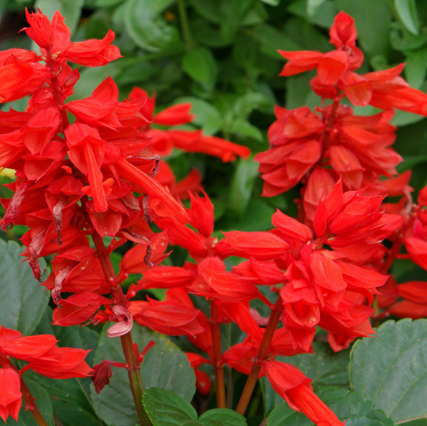 СальвияОднолетнее растение. Цветет с июня по октябрьВысота 25-60 см13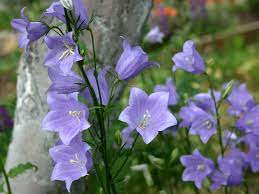 Колокольчик персиколистныйМноголетнее прямостоячее слабоветвистое растение.Цветет в июне-июлеДостигает высоту до 1 м.14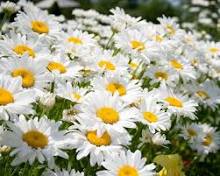 Ромашки Многолетнее травянистое растение.Цветет с июня по август.Достигает высоту до 1 м.15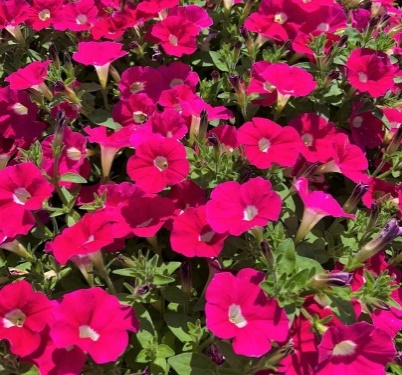 ПетунияОднолетнее растение. Цветет с июня по октябрь.Высота 25-60 см.16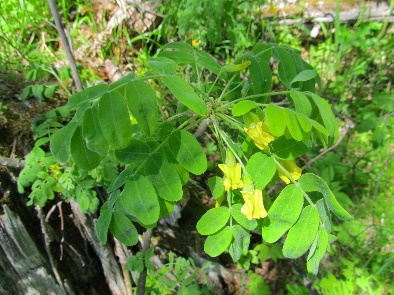 КараганаЛистопадный кустарникЦветет с мая по июньВысота до 3 метров№ п\пНазвание растенияДата высадкиВысота растенияНачало цветенияОкончание цветенияРазмер цветкаНаличие семян